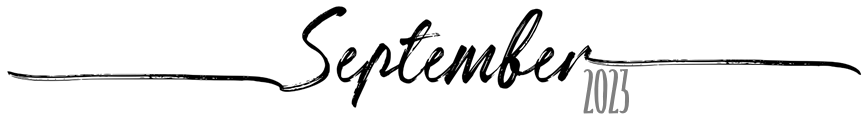 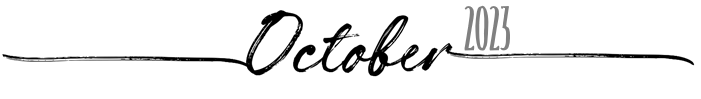 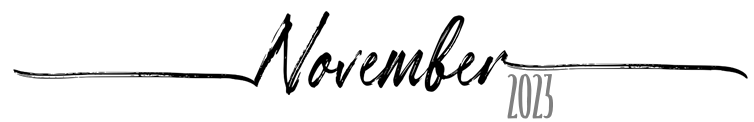 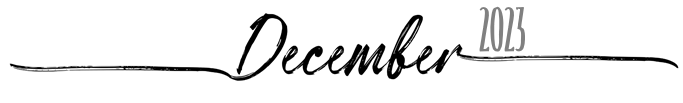 SundayMondayTuesdayWednesdayThursdayFridaySaturday2728293031123456789101112131415161718192021222324252627282930SundayMondayTuesdayWednesdayThursdayFridaySaturday123456789101112131415161718192021222324252627282930311234SundayMondayTuesdayWednesdayThursdayFridaySaturday29303112345678910111213141516171819202122232425262728293012SundayMondayTuesdayWednesdayThursdayFridaySaturday262728293012345678910111213141516171819202122232425262728293031123456